DOMINGO DE BAILE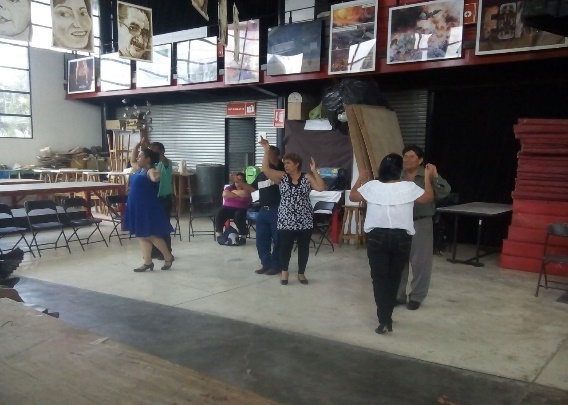 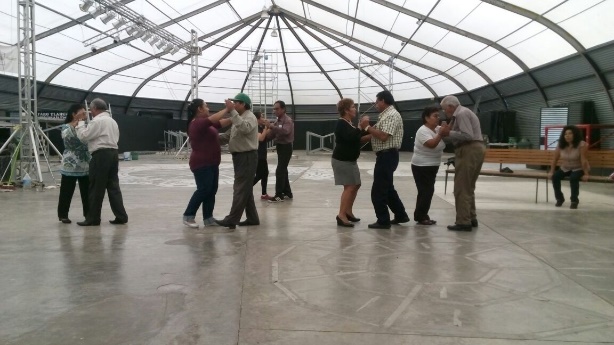 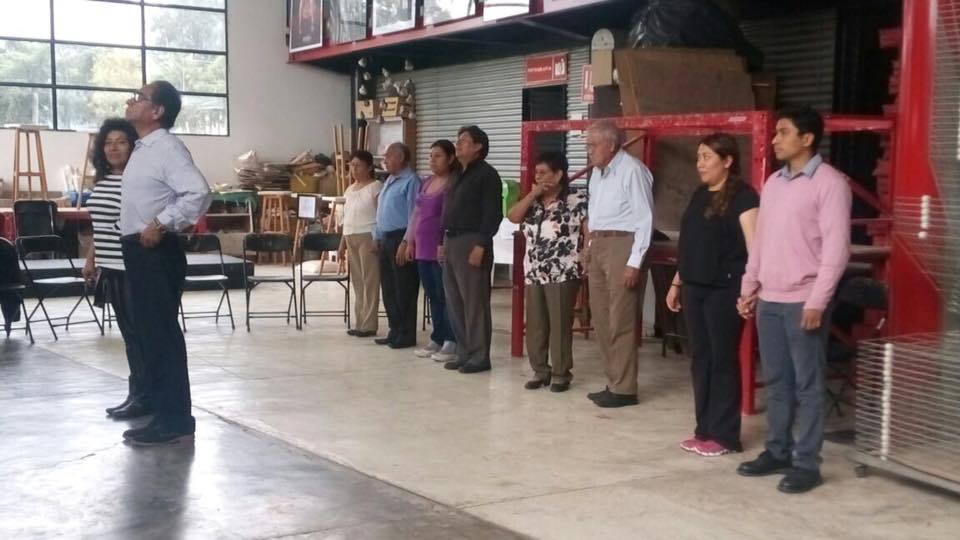 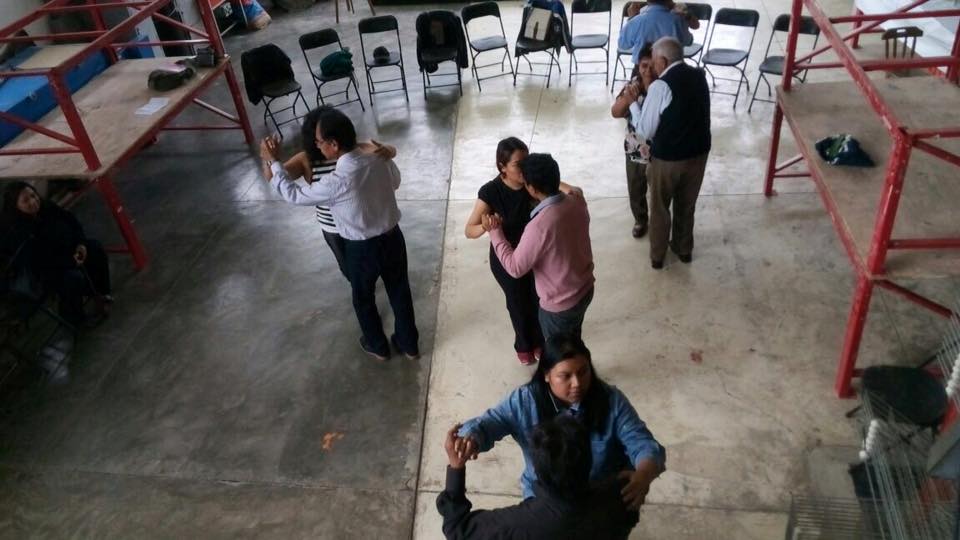 